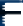 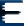 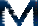 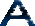 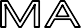 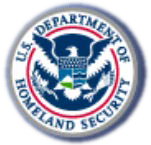 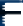 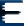 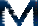 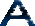 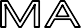 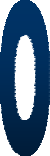 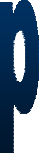 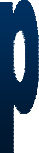 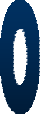 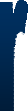 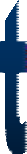 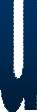 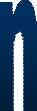 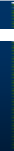 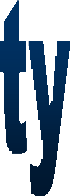 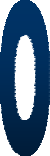 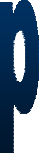 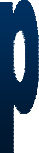 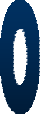 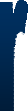 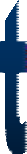 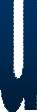 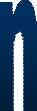 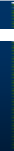 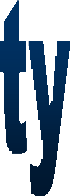 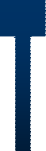 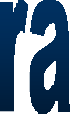 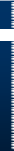 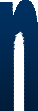 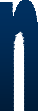 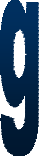 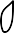 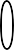 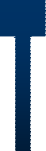 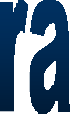 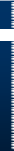 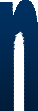 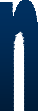 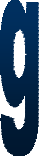 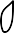 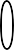 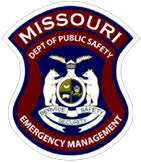 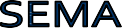 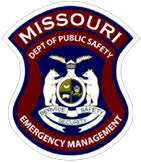 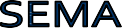 Class Title:MGT347 – Incident Command Systems (ICS) Forms ReviewMGT347 – Incident Command Systems (ICS) Forms ReviewMGT347 – Incident Command Systems (ICS) Forms ReviewClass Date:July 25, 2019July 25, 2019July 25, 2019Sponsor(s):St. Louis Area Regional Response Systems (STARRS), Missouri State Emergency Management Agency, Texas Engineering Extension Service (TEEX)St. Louis Area Regional Response Systems (STARRS), Missouri State Emergency Management Agency, Texas Engineering Extension Service (TEEX)St. Louis Area Regional Response Systems (STARRS), Missouri State Emergency Management Agency, Texas Engineering Extension Service (TEEX)Course Description:The Incident Command (ICS) Forms Review course provides a detailed introduction to emergency response supervisors and mid- to upper-level managers to the Incident Command System (ICS) forms used in the development of an Incident Action Plan (IAP)/Emergency Operations Center-Action Plan (IAP/EOC-AP). Participants will examine the primary forms used in an IAP/EOC-AP, as well as supporting and other utility forms. In addition, participants will review the planning process and where, within that process, the forms that are filled out and by whom. The workshop includes a practical application designed to instruct participants in the development of Specific, Measurable, Action-oriented, Realistic, and Time-based (SMART) control and management objectives.The Incident Command (ICS) Forms Review course provides a detailed introduction to emergency response supervisors and mid- to upper-level managers to the Incident Command System (ICS) forms used in the development of an Incident Action Plan (IAP)/Emergency Operations Center-Action Plan (IAP/EOC-AP). Participants will examine the primary forms used in an IAP/EOC-AP, as well as supporting and other utility forms. In addition, participants will review the planning process and where, within that process, the forms that are filled out and by whom. The workshop includes a practical application designed to instruct participants in the development of Specific, Measurable, Action-oriented, Realistic, and Time-based (SMART) control and management objectives.The Incident Command (ICS) Forms Review course provides a detailed introduction to emergency response supervisors and mid- to upper-level managers to the Incident Command System (ICS) forms used in the development of an Incident Action Plan (IAP)/Emergency Operations Center-Action Plan (IAP/EOC-AP). Participants will examine the primary forms used in an IAP/EOC-AP, as well as supporting and other utility forms. In addition, participants will review the planning process and where, within that process, the forms that are filled out and by whom. The workshop includes a practical application designed to instruct participants in the development of Specific, Measurable, Action-oriented, Realistic, and Time-based (SMART) control and management objectives.Target Audience:Public Works, Public Safety Communications (911), Public Health, Medical (Hospital), Law Enforcement, HAZMAT, Government Administrative, Fire, Emergency Medical Services (EMS), and Emergency ManagementPublic Works, Public Safety Communications (911), Public Health, Medical (Hospital), Law Enforcement, HAZMAT, Government Administrative, Fire, Emergency Medical Services (EMS), and Emergency ManagementPublic Works, Public Safety Communications (911), Public Health, Medical (Hospital), Law Enforcement, HAZMAT, Government Administrative, Fire, Emergency Medical Services (EMS), and Emergency ManagementLocation:St. Louis County Office of Emergency Management 1150 Hanna Rd
Ballwin, MO 63021 St. Louis County Office of Emergency Management 1150 Hanna Rd
Ballwin, MO 63021 St. Louis County Office of Emergency Management 1150 Hanna Rd
Ballwin, MO 63021 Class Limit:303030Enroll online at:https://www.sematraining.com/courses/329/offerings/7467https://www.sematraining.com/courses/329/offerings/7467https://www.sematraining.com/courses/329/offerings/7467For Issues or Questions Enrolling Contact:For Issues or Questions Enrolling Contact:Laura Norris, State Training OfficerPO Box 116Jefferson City, MO  65102Phone:  (573) 522-4098          Fax:  (573) 526-9262Laura Norris, State Training OfficerPO Box 116Jefferson City, MO  65102Phone:  (573) 522-4098          Fax:  (573) 526-9262If you need assistance or special accommodations for this training, please contact Laura Norris at (573) 522-4098, Laura.Norris@sema.dps.mo.gov prior to the training date.If you need assistance or special accommodations for this training, please contact Laura Norris at (573) 522-4098, Laura.Norris@sema.dps.mo.gov prior to the training date.If you need assistance or special accommodations for this training, please contact Laura Norris at (573) 522-4098, Laura.Norris@sema.dps.mo.gov prior to the training date.If you need assistance or special accommodations for this training, please contact Laura Norris at (573) 522-4098, Laura.Norris@sema.dps.mo.gov prior to the training date.